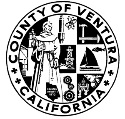 COUNTY OF VENTURACOUNTY OF VENTURACOUNTY OF VENTURAPAYROLL SERVICESELECTION / DEDUCTION AUTHORIZATIONCASH IN LIEU OF LEAVE HOURSPAYROLL SERVICESELECTION / DEDUCTION AUTHORIZATIONCASH IN LIEU OF LEAVE HOURSPAYROLL SERVICESELECTION / DEDUCTION AUTHORIZATIONCASH IN LIEU OF LEAVE HOURSPAYROLL SERVICESELECTION / DEDUCTION AUTHORIZATIONCASH IN LIEU OF LEAVE HOURSPAYROLL SERVICESELECTION / DEDUCTION AUTHORIZATIONCASH IN LIEU OF LEAVE HOURSPAYROLL SERVICESELECTION / DEDUCTION AUTHORIZATIONCASH IN LIEU OF LEAVE HOURSPAYROLL SERVICESELECTION / DEDUCTION AUTHORIZATIONCASH IN LIEU OF LEAVE HOURSPAYROLL SERVICESELECTION / DEDUCTION AUTHORIZATIONCASH IN LIEU OF LEAVE HOURSPAYROLL SERVICESELECTION / DEDUCTION AUTHORIZATIONCASH IN LIEU OF LEAVE HOURSPAYROLL SERVICESELECTION / DEDUCTION AUTHORIZATIONCASH IN LIEU OF LEAVE HOURSPAYROLL SERVICESELECTION / DEDUCTION AUTHORIZATIONCASH IN LIEU OF LEAVE HOURSPAYROLL SERVICESELECTION / DEDUCTION AUTHORIZATIONCASH IN LIEU OF LEAVE HOURSPAYROLL SERVICESELECTION / DEDUCTION AUTHORIZATIONCASH IN LIEU OF LEAVE HOURSPAYROLL SERVICESELECTION / DEDUCTION AUTHORIZATIONCASH IN LIEU OF LEAVE HOURSPAYROLL SERVICESELECTION / DEDUCTION AUTHORIZATIONCASH IN LIEU OF LEAVE HOURSPAYROLL SERVICESELECTION / DEDUCTION AUTHORIZATIONCASH IN LIEU OF LEAVE HOURS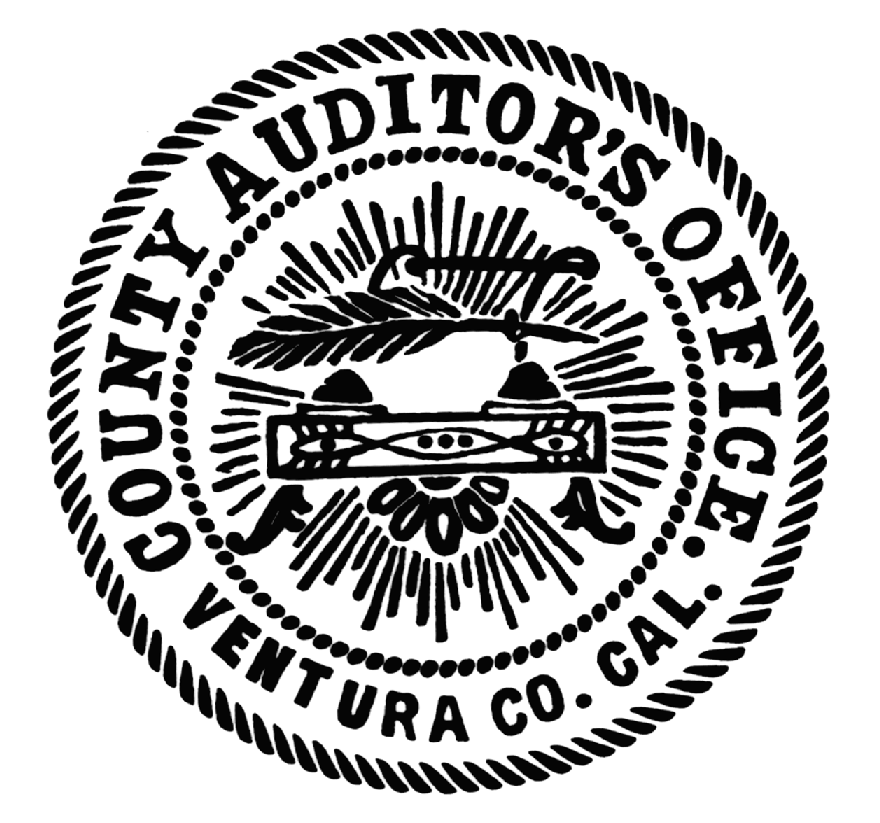 OFFCE OF THEAUDITOR-CONTROLLEROFFCE OF THEAUDITOR-CONTROLLERReturn completed form to: Auditor-Controller, Brown Mail #1540      805-654-2900Return completed form to: Auditor-Controller, Brown Mail #1540      805-654-2900Return completed form to: Auditor-Controller, Brown Mail #1540      805-654-2900Return completed form to: Auditor-Controller, Brown Mail #1540      805-654-2900Return completed form to: Auditor-Controller, Brown Mail #1540      805-654-2900Return completed form to: Auditor-Controller, Brown Mail #1540      805-654-2900Return completed form to: Auditor-Controller, Brown Mail #1540      805-654-2900Return completed form to: Auditor-Controller, Brown Mail #1540      805-654-2900Return completed form to: Auditor-Controller, Brown Mail #1540      805-654-2900Return completed form to: Auditor-Controller, Brown Mail #1540      805-654-2900Return completed form to: Auditor-Controller, Brown Mail #1540      805-654-2900Return completed form to: Auditor-Controller, Brown Mail #1540      805-654-2900Return completed form to: Auditor-Controller, Brown Mail #1540      805-654-2900Return completed form to: Auditor-Controller, Brown Mail #1540      805-654-2900Return completed form to: Auditor-Controller, Brown Mail #1540      805-654-2900Return completed form to: Auditor-Controller, Brown Mail #1540      805-654-2900Return completed form to: Auditor-Controller, Brown Mail #1540      805-654-2900Return completed form to: Auditor-Controller, Brown Mail #1540      805-654-2900Return completed form to: Auditor-Controller, Brown Mail #1540      805-654-2900Return completed form to: Auditor-Controller, Brown Mail #1540      805-654-2900Return completed form to: Auditor-Controller, Brown Mail #1540      805-654-2900FIRST NAMEFIRST NAMEFIRST NAMEFIRST NAMEFIRST NAMEFIRST NAMEM/ILAST NAMELAST NAMELAST NAMELAST NAMELAST NAMELAST NAMELAST NAMELAST NAMELAST NAMEEMPLOYEE ID NO.EMPLOYEE ID NO.EMPLOYEE ID NO.EMPLOYEE ID NO.CALENDAR YEARSECTION A: ELECTION TO RECEIVE CASH IN LIEU OF LEAVE HOURSSECTION A: ELECTION TO RECEIVE CASH IN LIEU OF LEAVE HOURSSECTION A: ELECTION TO RECEIVE CASH IN LIEU OF LEAVE HOURSSECTION A: ELECTION TO RECEIVE CASH IN LIEU OF LEAVE HOURSSECTION A: ELECTION TO RECEIVE CASH IN LIEU OF LEAVE HOURSSECTION A: ELECTION TO RECEIVE CASH IN LIEU OF LEAVE HOURSSECTION A: ELECTION TO RECEIVE CASH IN LIEU OF LEAVE HOURSSECTION A: ELECTION TO RECEIVE CASH IN LIEU OF LEAVE HOURSSECTION A: ELECTION TO RECEIVE CASH IN LIEU OF LEAVE HOURSSECTION A: ELECTION TO RECEIVE CASH IN LIEU OF LEAVE HOURSSECTION A: ELECTION TO RECEIVE CASH IN LIEU OF LEAVE HOURSSECTION A: ELECTION TO RECEIVE CASH IN LIEU OF LEAVE HOURSSECTION A: ELECTION TO RECEIVE CASH IN LIEU OF LEAVE HOURSSECTION A: ELECTION TO RECEIVE CASH IN LIEU OF LEAVE HOURSSECTION A: ELECTION TO RECEIVE CASH IN LIEU OF LEAVE HOURSSECTION A: ELECTION TO RECEIVE CASH IN LIEU OF LEAVE HOURSSECTION A: ELECTION TO RECEIVE CASH IN LIEU OF LEAVE HOURSSECTION A: ELECTION TO RECEIVE CASH IN LIEU OF LEAVE HOURSSECTION A: ELECTION TO RECEIVE CASH IN LIEU OF LEAVE HOURSSECTION A: ELECTION TO RECEIVE CASH IN LIEU OF LEAVE HOURSSECTION A: ELECTION TO RECEIVE CASH IN LIEU OF LEAVE HOURSTo be eligible to receive cash in lieu of leave hours, an employee must first submit an irrevocable written election by December 30th in the calendar year prior to the calendar year in which the employee wishes to redeem leave hours for cash. Employees who are eligible for cash in lieu of leave hours and do not make an affirmative election by the end of the preceding calendar year shall be deemed to have irrevocably elected not to redeem leave hours for pay in the subsequent calendar year.To be eligible to receive cash in lieu of leave hours, an employee must first submit an irrevocable written election by December 30th in the calendar year prior to the calendar year in which the employee wishes to redeem leave hours for cash. Employees who are eligible for cash in lieu of leave hours and do not make an affirmative election by the end of the preceding calendar year shall be deemed to have irrevocably elected not to redeem leave hours for pay in the subsequent calendar year.To be eligible to receive cash in lieu of leave hours, an employee must first submit an irrevocable written election by December 30th in the calendar year prior to the calendar year in which the employee wishes to redeem leave hours for cash. Employees who are eligible for cash in lieu of leave hours and do not make an affirmative election by the end of the preceding calendar year shall be deemed to have irrevocably elected not to redeem leave hours for pay in the subsequent calendar year.To be eligible to receive cash in lieu of leave hours, an employee must first submit an irrevocable written election by December 30th in the calendar year prior to the calendar year in which the employee wishes to redeem leave hours for cash. Employees who are eligible for cash in lieu of leave hours and do not make an affirmative election by the end of the preceding calendar year shall be deemed to have irrevocably elected not to redeem leave hours for pay in the subsequent calendar year.To be eligible to receive cash in lieu of leave hours, an employee must first submit an irrevocable written election by December 30th in the calendar year prior to the calendar year in which the employee wishes to redeem leave hours for cash. Employees who are eligible for cash in lieu of leave hours and do not make an affirmative election by the end of the preceding calendar year shall be deemed to have irrevocably elected not to redeem leave hours for pay in the subsequent calendar year.To be eligible to receive cash in lieu of leave hours, an employee must first submit an irrevocable written election by December 30th in the calendar year prior to the calendar year in which the employee wishes to redeem leave hours for cash. Employees who are eligible for cash in lieu of leave hours and do not make an affirmative election by the end of the preceding calendar year shall be deemed to have irrevocably elected not to redeem leave hours for pay in the subsequent calendar year.To be eligible to receive cash in lieu of leave hours, an employee must first submit an irrevocable written election by December 30th in the calendar year prior to the calendar year in which the employee wishes to redeem leave hours for cash. Employees who are eligible for cash in lieu of leave hours and do not make an affirmative election by the end of the preceding calendar year shall be deemed to have irrevocably elected not to redeem leave hours for pay in the subsequent calendar year.To be eligible to receive cash in lieu of leave hours, an employee must first submit an irrevocable written election by December 30th in the calendar year prior to the calendar year in which the employee wishes to redeem leave hours for cash. Employees who are eligible for cash in lieu of leave hours and do not make an affirmative election by the end of the preceding calendar year shall be deemed to have irrevocably elected not to redeem leave hours for pay in the subsequent calendar year.To be eligible to receive cash in lieu of leave hours, an employee must first submit an irrevocable written election by December 30th in the calendar year prior to the calendar year in which the employee wishes to redeem leave hours for cash. Employees who are eligible for cash in lieu of leave hours and do not make an affirmative election by the end of the preceding calendar year shall be deemed to have irrevocably elected not to redeem leave hours for pay in the subsequent calendar year.To be eligible to receive cash in lieu of leave hours, an employee must first submit an irrevocable written election by December 30th in the calendar year prior to the calendar year in which the employee wishes to redeem leave hours for cash. Employees who are eligible for cash in lieu of leave hours and do not make an affirmative election by the end of the preceding calendar year shall be deemed to have irrevocably elected not to redeem leave hours for pay in the subsequent calendar year.To be eligible to receive cash in lieu of leave hours, an employee must first submit an irrevocable written election by December 30th in the calendar year prior to the calendar year in which the employee wishes to redeem leave hours for cash. Employees who are eligible for cash in lieu of leave hours and do not make an affirmative election by the end of the preceding calendar year shall be deemed to have irrevocably elected not to redeem leave hours for pay in the subsequent calendar year.To be eligible to receive cash in lieu of leave hours, an employee must first submit an irrevocable written election by December 30th in the calendar year prior to the calendar year in which the employee wishes to redeem leave hours for cash. Employees who are eligible for cash in lieu of leave hours and do not make an affirmative election by the end of the preceding calendar year shall be deemed to have irrevocably elected not to redeem leave hours for pay in the subsequent calendar year.To be eligible to receive cash in lieu of leave hours, an employee must first submit an irrevocable written election by December 30th in the calendar year prior to the calendar year in which the employee wishes to redeem leave hours for cash. Employees who are eligible for cash in lieu of leave hours and do not make an affirmative election by the end of the preceding calendar year shall be deemed to have irrevocably elected not to redeem leave hours for pay in the subsequent calendar year.To be eligible to receive cash in lieu of leave hours, an employee must first submit an irrevocable written election by December 30th in the calendar year prior to the calendar year in which the employee wishes to redeem leave hours for cash. Employees who are eligible for cash in lieu of leave hours and do not make an affirmative election by the end of the preceding calendar year shall be deemed to have irrevocably elected not to redeem leave hours for pay in the subsequent calendar year.To be eligible to receive cash in lieu of leave hours, an employee must first submit an irrevocable written election by December 30th in the calendar year prior to the calendar year in which the employee wishes to redeem leave hours for cash. Employees who are eligible for cash in lieu of leave hours and do not make an affirmative election by the end of the preceding calendar year shall be deemed to have irrevocably elected not to redeem leave hours for pay in the subsequent calendar year.To be eligible to receive cash in lieu of leave hours, an employee must first submit an irrevocable written election by December 30th in the calendar year prior to the calendar year in which the employee wishes to redeem leave hours for cash. Employees who are eligible for cash in lieu of leave hours and do not make an affirmative election by the end of the preceding calendar year shall be deemed to have irrevocably elected not to redeem leave hours for pay in the subsequent calendar year.To be eligible to receive cash in lieu of leave hours, an employee must first submit an irrevocable written election by December 30th in the calendar year prior to the calendar year in which the employee wishes to redeem leave hours for cash. Employees who are eligible for cash in lieu of leave hours and do not make an affirmative election by the end of the preceding calendar year shall be deemed to have irrevocably elected not to redeem leave hours for pay in the subsequent calendar year.To be eligible to receive cash in lieu of leave hours, an employee must first submit an irrevocable written election by December 30th in the calendar year prior to the calendar year in which the employee wishes to redeem leave hours for cash. Employees who are eligible for cash in lieu of leave hours and do not make an affirmative election by the end of the preceding calendar year shall be deemed to have irrevocably elected not to redeem leave hours for pay in the subsequent calendar year.To be eligible to receive cash in lieu of leave hours, an employee must first submit an irrevocable written election by December 30th in the calendar year prior to the calendar year in which the employee wishes to redeem leave hours for cash. Employees who are eligible for cash in lieu of leave hours and do not make an affirmative election by the end of the preceding calendar year shall be deemed to have irrevocably elected not to redeem leave hours for pay in the subsequent calendar year.To be eligible to receive cash in lieu of leave hours, an employee must first submit an irrevocable written election by December 30th in the calendar year prior to the calendar year in which the employee wishes to redeem leave hours for cash. Employees who are eligible for cash in lieu of leave hours and do not make an affirmative election by the end of the preceding calendar year shall be deemed to have irrevocably elected not to redeem leave hours for pay in the subsequent calendar year.To be eligible to receive cash in lieu of leave hours, an employee must first submit an irrevocable written election by December 30th in the calendar year prior to the calendar year in which the employee wishes to redeem leave hours for cash. Employees who are eligible for cash in lieu of leave hours and do not make an affirmative election by the end of the preceding calendar year shall be deemed to have irrevocably elected not to redeem leave hours for pay in the subsequent calendar year.I Elect Cash in Lieu of Leave HoursI Elect Cash in Lieu of Leave HoursI Elect Cash in Lieu of Leave HoursI Elect Cash in Lieu of Leave HoursI elect to receive cash in lieu of leave hours for the calendar year specified above. By doing so, I may receive additional, taxable compensation (cash in lieu). This amount, if any, will be determined based on qualifying factors as stipulated under the applicable collective agreement/individual contract and pursuant to County of Ventura and Auditor-Controller’s Office Administrative policies and procedures.  The number of hours I am electing to receive as cash in lieu of leave hours during the specified calendar year:I elect to receive cash in lieu of leave hours for the calendar year specified above. By doing so, I may receive additional, taxable compensation (cash in lieu). This amount, if any, will be determined based on qualifying factors as stipulated under the applicable collective agreement/individual contract and pursuant to County of Ventura and Auditor-Controller’s Office Administrative policies and procedures.  The number of hours I am electing to receive as cash in lieu of leave hours during the specified calendar year:I elect to receive cash in lieu of leave hours for the calendar year specified above. By doing so, I may receive additional, taxable compensation (cash in lieu). This amount, if any, will be determined based on qualifying factors as stipulated under the applicable collective agreement/individual contract and pursuant to County of Ventura and Auditor-Controller’s Office Administrative policies and procedures.  The number of hours I am electing to receive as cash in lieu of leave hours during the specified calendar year:I elect to receive cash in lieu of leave hours for the calendar year specified above. By doing so, I may receive additional, taxable compensation (cash in lieu). This amount, if any, will be determined based on qualifying factors as stipulated under the applicable collective agreement/individual contract and pursuant to County of Ventura and Auditor-Controller’s Office Administrative policies and procedures.  The number of hours I am electing to receive as cash in lieu of leave hours during the specified calendar year:I elect to receive cash in lieu of leave hours for the calendar year specified above. By doing so, I may receive additional, taxable compensation (cash in lieu). This amount, if any, will be determined based on qualifying factors as stipulated under the applicable collective agreement/individual contract and pursuant to County of Ventura and Auditor-Controller’s Office Administrative policies and procedures.  The number of hours I am electing to receive as cash in lieu of leave hours during the specified calendar year:I elect to receive cash in lieu of leave hours for the calendar year specified above. By doing so, I may receive additional, taxable compensation (cash in lieu). This amount, if any, will be determined based on qualifying factors as stipulated under the applicable collective agreement/individual contract and pursuant to County of Ventura and Auditor-Controller’s Office Administrative policies and procedures.  The number of hours I am electing to receive as cash in lieu of leave hours during the specified calendar year:I elect to receive cash in lieu of leave hours for the calendar year specified above. By doing so, I may receive additional, taxable compensation (cash in lieu). This amount, if any, will be determined based on qualifying factors as stipulated under the applicable collective agreement/individual contract and pursuant to County of Ventura and Auditor-Controller’s Office Administrative policies and procedures.  The number of hours I am electing to receive as cash in lieu of leave hours during the specified calendar year:I elect to receive cash in lieu of leave hours for the calendar year specified above. By doing so, I may receive additional, taxable compensation (cash in lieu). This amount, if any, will be determined based on qualifying factors as stipulated under the applicable collective agreement/individual contract and pursuant to County of Ventura and Auditor-Controller’s Office Administrative policies and procedures.  The number of hours I am electing to receive as cash in lieu of leave hours during the specified calendar year:I elect to receive cash in lieu of leave hours for the calendar year specified above. By doing so, I may receive additional, taxable compensation (cash in lieu). This amount, if any, will be determined based on qualifying factors as stipulated under the applicable collective agreement/individual contract and pursuant to County of Ventura and Auditor-Controller’s Office Administrative policies and procedures.  The number of hours I am electing to receive as cash in lieu of leave hours during the specified calendar year:I elect to receive cash in lieu of leave hours for the calendar year specified above. By doing so, I may receive additional, taxable compensation (cash in lieu). This amount, if any, will be determined based on qualifying factors as stipulated under the applicable collective agreement/individual contract and pursuant to County of Ventura and Auditor-Controller’s Office Administrative policies and procedures.  The number of hours I am electing to receive as cash in lieu of leave hours during the specified calendar year:I elect to receive cash in lieu of leave hours for the calendar year specified above. By doing so, I may receive additional, taxable compensation (cash in lieu). This amount, if any, will be determined based on qualifying factors as stipulated under the applicable collective agreement/individual contract and pursuant to County of Ventura and Auditor-Controller’s Office Administrative policies and procedures.  The number of hours I am electing to receive as cash in lieu of leave hours during the specified calendar year:I elect to receive cash in lieu of leave hours for the calendar year specified above. By doing so, I may receive additional, taxable compensation (cash in lieu). This amount, if any, will be determined based on qualifying factors as stipulated under the applicable collective agreement/individual contract and pursuant to County of Ventura and Auditor-Controller’s Office Administrative policies and procedures.  The number of hours I am electing to receive as cash in lieu of leave hours during the specified calendar year:I elect to receive cash in lieu of leave hours for the calendar year specified above. By doing so, I may receive additional, taxable compensation (cash in lieu). This amount, if any, will be determined based on qualifying factors as stipulated under the applicable collective agreement/individual contract and pursuant to County of Ventura and Auditor-Controller’s Office Administrative policies and procedures.  The number of hours I am electing to receive as cash in lieu of leave hours during the specified calendar year:I elect to receive cash in lieu of leave hours for the calendar year specified above. By doing so, I may receive additional, taxable compensation (cash in lieu). This amount, if any, will be determined based on qualifying factors as stipulated under the applicable collective agreement/individual contract and pursuant to County of Ventura and Auditor-Controller’s Office Administrative policies and procedures.  The number of hours I am electing to receive as cash in lieu of leave hours during the specified calendar year:I elect to receive cash in lieu of leave hours for the calendar year specified above. By doing so, I may receive additional, taxable compensation (cash in lieu). This amount, if any, will be determined based on qualifying factors as stipulated under the applicable collective agreement/individual contract and pursuant to County of Ventura and Auditor-Controller’s Office Administrative policies and procedures.  The number of hours I am electing to receive as cash in lieu of leave hours during the specified calendar year:I elect to receive cash in lieu of leave hours for the calendar year specified above. By doing so, I may receive additional, taxable compensation (cash in lieu). This amount, if any, will be determined based on qualifying factors as stipulated under the applicable collective agreement/individual contract and pursuant to County of Ventura and Auditor-Controller’s Office Administrative policies and procedures.  The number of hours I am electing to receive as cash in lieu of leave hours during the specified calendar year:I elect to receive cash in lieu of leave hours for the calendar year specified above. By doing so, I may receive additional, taxable compensation (cash in lieu). This amount, if any, will be determined based on qualifying factors as stipulated under the applicable collective agreement/individual contract and pursuant to County of Ventura and Auditor-Controller’s Office Administrative policies and procedures.  The number of hours I am electing to receive as cash in lieu of leave hours during the specified calendar year:I Elect Cash in Lieu of Leave HoursI Elect Cash in Lieu of Leave HoursI Elect Cash in Lieu of Leave HoursI Elect Cash in Lieu of Leave HoursI Elect Cash in Lieu of Leave HoursI Elect Cash in Lieu of Leave HoursI Elect Cash in Lieu of Leave HoursI Elect Cash in Lieu of Leave HoursEnter the number of elected hoursEnter the number of elected hoursEnter the number of elected hoursEnter the number of elected hoursEnter the number of elected hoursI Waive Cash in Lieu of Leave HoursI Waive Cash in Lieu of Leave HoursI Waive Cash in Lieu of Leave HoursI Waive Cash in Lieu of Leave HoursI waive my right to receive cash in lieu of leave hours for the calendar year specified above. By doing so, I understand this election is irrevocable for the specified calendar year. I waive my right to receive cash in lieu of leave hours for the calendar year specified above. By doing so, I understand this election is irrevocable for the specified calendar year. I waive my right to receive cash in lieu of leave hours for the calendar year specified above. By doing so, I understand this election is irrevocable for the specified calendar year. I waive my right to receive cash in lieu of leave hours for the calendar year specified above. By doing so, I understand this election is irrevocable for the specified calendar year. I waive my right to receive cash in lieu of leave hours for the calendar year specified above. By doing so, I understand this election is irrevocable for the specified calendar year. I waive my right to receive cash in lieu of leave hours for the calendar year specified above. By doing so, I understand this election is irrevocable for the specified calendar year. I waive my right to receive cash in lieu of leave hours for the calendar year specified above. By doing so, I understand this election is irrevocable for the specified calendar year. I waive my right to receive cash in lieu of leave hours for the calendar year specified above. By doing so, I understand this election is irrevocable for the specified calendar year. I waive my right to receive cash in lieu of leave hours for the calendar year specified above. By doing so, I understand this election is irrevocable for the specified calendar year. I waive my right to receive cash in lieu of leave hours for the calendar year specified above. By doing so, I understand this election is irrevocable for the specified calendar year. I waive my right to receive cash in lieu of leave hours for the calendar year specified above. By doing so, I understand this election is irrevocable for the specified calendar year. I waive my right to receive cash in lieu of leave hours for the calendar year specified above. By doing so, I understand this election is irrevocable for the specified calendar year. I waive my right to receive cash in lieu of leave hours for the calendar year specified above. By doing so, I understand this election is irrevocable for the specified calendar year. I waive my right to receive cash in lieu of leave hours for the calendar year specified above. By doing so, I understand this election is irrevocable for the specified calendar year. I waive my right to receive cash in lieu of leave hours for the calendar year specified above. By doing so, I understand this election is irrevocable for the specified calendar year. I waive my right to receive cash in lieu of leave hours for the calendar year specified above. By doing so, I understand this election is irrevocable for the specified calendar year. I waive my right to receive cash in lieu of leave hours for the calendar year specified above. By doing so, I understand this election is irrevocable for the specified calendar year. After a qualified election is made, employees may request to receive cash in lieu of leave hours twice during the calendar year for which an election was made by submitting requests for payment using Auditor-Controller prescribed form “REQUEST FOR PAYMENT OF CASH IN LIEU OF LEAVE HOURS.” Unless and until an employee has submitted a Notice of Intent to Retire to the County Executive Office, only leave hours accrued prior to the date of the payment in the calendar year for which an election is made may be considered for payment. Hours requested that remain uncashed by December 1 of the calendar year period will be automatically paid out to the employee by the Auditor-Controller prior to the end of calendar year specified above. The Auditor-Controller reserves the right to determine final calendar year end payment dates. After a qualified election is made, employees may request to receive cash in lieu of leave hours twice during the calendar year for which an election was made by submitting requests for payment using Auditor-Controller prescribed form “REQUEST FOR PAYMENT OF CASH IN LIEU OF LEAVE HOURS.” Unless and until an employee has submitted a Notice of Intent to Retire to the County Executive Office, only leave hours accrued prior to the date of the payment in the calendar year for which an election is made may be considered for payment. Hours requested that remain uncashed by December 1 of the calendar year period will be automatically paid out to the employee by the Auditor-Controller prior to the end of calendar year specified above. The Auditor-Controller reserves the right to determine final calendar year end payment dates. After a qualified election is made, employees may request to receive cash in lieu of leave hours twice during the calendar year for which an election was made by submitting requests for payment using Auditor-Controller prescribed form “REQUEST FOR PAYMENT OF CASH IN LIEU OF LEAVE HOURS.” Unless and until an employee has submitted a Notice of Intent to Retire to the County Executive Office, only leave hours accrued prior to the date of the payment in the calendar year for which an election is made may be considered for payment. Hours requested that remain uncashed by December 1 of the calendar year period will be automatically paid out to the employee by the Auditor-Controller prior to the end of calendar year specified above. The Auditor-Controller reserves the right to determine final calendar year end payment dates. After a qualified election is made, employees may request to receive cash in lieu of leave hours twice during the calendar year for which an election was made by submitting requests for payment using Auditor-Controller prescribed form “REQUEST FOR PAYMENT OF CASH IN LIEU OF LEAVE HOURS.” Unless and until an employee has submitted a Notice of Intent to Retire to the County Executive Office, only leave hours accrued prior to the date of the payment in the calendar year for which an election is made may be considered for payment. Hours requested that remain uncashed by December 1 of the calendar year period will be automatically paid out to the employee by the Auditor-Controller prior to the end of calendar year specified above. The Auditor-Controller reserves the right to determine final calendar year end payment dates. After a qualified election is made, employees may request to receive cash in lieu of leave hours twice during the calendar year for which an election was made by submitting requests for payment using Auditor-Controller prescribed form “REQUEST FOR PAYMENT OF CASH IN LIEU OF LEAVE HOURS.” Unless and until an employee has submitted a Notice of Intent to Retire to the County Executive Office, only leave hours accrued prior to the date of the payment in the calendar year for which an election is made may be considered for payment. Hours requested that remain uncashed by December 1 of the calendar year period will be automatically paid out to the employee by the Auditor-Controller prior to the end of calendar year specified above. The Auditor-Controller reserves the right to determine final calendar year end payment dates. After a qualified election is made, employees may request to receive cash in lieu of leave hours twice during the calendar year for which an election was made by submitting requests for payment using Auditor-Controller prescribed form “REQUEST FOR PAYMENT OF CASH IN LIEU OF LEAVE HOURS.” Unless and until an employee has submitted a Notice of Intent to Retire to the County Executive Office, only leave hours accrued prior to the date of the payment in the calendar year for which an election is made may be considered for payment. Hours requested that remain uncashed by December 1 of the calendar year period will be automatically paid out to the employee by the Auditor-Controller prior to the end of calendar year specified above. The Auditor-Controller reserves the right to determine final calendar year end payment dates. After a qualified election is made, employees may request to receive cash in lieu of leave hours twice during the calendar year for which an election was made by submitting requests for payment using Auditor-Controller prescribed form “REQUEST FOR PAYMENT OF CASH IN LIEU OF LEAVE HOURS.” Unless and until an employee has submitted a Notice of Intent to Retire to the County Executive Office, only leave hours accrued prior to the date of the payment in the calendar year for which an election is made may be considered for payment. Hours requested that remain uncashed by December 1 of the calendar year period will be automatically paid out to the employee by the Auditor-Controller prior to the end of calendar year specified above. The Auditor-Controller reserves the right to determine final calendar year end payment dates. After a qualified election is made, employees may request to receive cash in lieu of leave hours twice during the calendar year for which an election was made by submitting requests for payment using Auditor-Controller prescribed form “REQUEST FOR PAYMENT OF CASH IN LIEU OF LEAVE HOURS.” Unless and until an employee has submitted a Notice of Intent to Retire to the County Executive Office, only leave hours accrued prior to the date of the payment in the calendar year for which an election is made may be considered for payment. Hours requested that remain uncashed by December 1 of the calendar year period will be automatically paid out to the employee by the Auditor-Controller prior to the end of calendar year specified above. The Auditor-Controller reserves the right to determine final calendar year end payment dates. After a qualified election is made, employees may request to receive cash in lieu of leave hours twice during the calendar year for which an election was made by submitting requests for payment using Auditor-Controller prescribed form “REQUEST FOR PAYMENT OF CASH IN LIEU OF LEAVE HOURS.” Unless and until an employee has submitted a Notice of Intent to Retire to the County Executive Office, only leave hours accrued prior to the date of the payment in the calendar year for which an election is made may be considered for payment. Hours requested that remain uncashed by December 1 of the calendar year period will be automatically paid out to the employee by the Auditor-Controller prior to the end of calendar year specified above. The Auditor-Controller reserves the right to determine final calendar year end payment dates. After a qualified election is made, employees may request to receive cash in lieu of leave hours twice during the calendar year for which an election was made by submitting requests for payment using Auditor-Controller prescribed form “REQUEST FOR PAYMENT OF CASH IN LIEU OF LEAVE HOURS.” Unless and until an employee has submitted a Notice of Intent to Retire to the County Executive Office, only leave hours accrued prior to the date of the payment in the calendar year for which an election is made may be considered for payment. Hours requested that remain uncashed by December 1 of the calendar year period will be automatically paid out to the employee by the Auditor-Controller prior to the end of calendar year specified above. The Auditor-Controller reserves the right to determine final calendar year end payment dates. After a qualified election is made, employees may request to receive cash in lieu of leave hours twice during the calendar year for which an election was made by submitting requests for payment using Auditor-Controller prescribed form “REQUEST FOR PAYMENT OF CASH IN LIEU OF LEAVE HOURS.” Unless and until an employee has submitted a Notice of Intent to Retire to the County Executive Office, only leave hours accrued prior to the date of the payment in the calendar year for which an election is made may be considered for payment. Hours requested that remain uncashed by December 1 of the calendar year period will be automatically paid out to the employee by the Auditor-Controller prior to the end of calendar year specified above. The Auditor-Controller reserves the right to determine final calendar year end payment dates. After a qualified election is made, employees may request to receive cash in lieu of leave hours twice during the calendar year for which an election was made by submitting requests for payment using Auditor-Controller prescribed form “REQUEST FOR PAYMENT OF CASH IN LIEU OF LEAVE HOURS.” Unless and until an employee has submitted a Notice of Intent to Retire to the County Executive Office, only leave hours accrued prior to the date of the payment in the calendar year for which an election is made may be considered for payment. Hours requested that remain uncashed by December 1 of the calendar year period will be automatically paid out to the employee by the Auditor-Controller prior to the end of calendar year specified above. The Auditor-Controller reserves the right to determine final calendar year end payment dates. After a qualified election is made, employees may request to receive cash in lieu of leave hours twice during the calendar year for which an election was made by submitting requests for payment using Auditor-Controller prescribed form “REQUEST FOR PAYMENT OF CASH IN LIEU OF LEAVE HOURS.” Unless and until an employee has submitted a Notice of Intent to Retire to the County Executive Office, only leave hours accrued prior to the date of the payment in the calendar year for which an election is made may be considered for payment. Hours requested that remain uncashed by December 1 of the calendar year period will be automatically paid out to the employee by the Auditor-Controller prior to the end of calendar year specified above. The Auditor-Controller reserves the right to determine final calendar year end payment dates. After a qualified election is made, employees may request to receive cash in lieu of leave hours twice during the calendar year for which an election was made by submitting requests for payment using Auditor-Controller prescribed form “REQUEST FOR PAYMENT OF CASH IN LIEU OF LEAVE HOURS.” Unless and until an employee has submitted a Notice of Intent to Retire to the County Executive Office, only leave hours accrued prior to the date of the payment in the calendar year for which an election is made may be considered for payment. Hours requested that remain uncashed by December 1 of the calendar year period will be automatically paid out to the employee by the Auditor-Controller prior to the end of calendar year specified above. The Auditor-Controller reserves the right to determine final calendar year end payment dates. After a qualified election is made, employees may request to receive cash in lieu of leave hours twice during the calendar year for which an election was made by submitting requests for payment using Auditor-Controller prescribed form “REQUEST FOR PAYMENT OF CASH IN LIEU OF LEAVE HOURS.” Unless and until an employee has submitted a Notice of Intent to Retire to the County Executive Office, only leave hours accrued prior to the date of the payment in the calendar year for which an election is made may be considered for payment. Hours requested that remain uncashed by December 1 of the calendar year period will be automatically paid out to the employee by the Auditor-Controller prior to the end of calendar year specified above. The Auditor-Controller reserves the right to determine final calendar year end payment dates. After a qualified election is made, employees may request to receive cash in lieu of leave hours twice during the calendar year for which an election was made by submitting requests for payment using Auditor-Controller prescribed form “REQUEST FOR PAYMENT OF CASH IN LIEU OF LEAVE HOURS.” Unless and until an employee has submitted a Notice of Intent to Retire to the County Executive Office, only leave hours accrued prior to the date of the payment in the calendar year for which an election is made may be considered for payment. Hours requested that remain uncashed by December 1 of the calendar year period will be automatically paid out to the employee by the Auditor-Controller prior to the end of calendar year specified above. The Auditor-Controller reserves the right to determine final calendar year end payment dates. After a qualified election is made, employees may request to receive cash in lieu of leave hours twice during the calendar year for which an election was made by submitting requests for payment using Auditor-Controller prescribed form “REQUEST FOR PAYMENT OF CASH IN LIEU OF LEAVE HOURS.” Unless and until an employee has submitted a Notice of Intent to Retire to the County Executive Office, only leave hours accrued prior to the date of the payment in the calendar year for which an election is made may be considered for payment. Hours requested that remain uncashed by December 1 of the calendar year period will be automatically paid out to the employee by the Auditor-Controller prior to the end of calendar year specified above. The Auditor-Controller reserves the right to determine final calendar year end payment dates. After a qualified election is made, employees may request to receive cash in lieu of leave hours twice during the calendar year for which an election was made by submitting requests for payment using Auditor-Controller prescribed form “REQUEST FOR PAYMENT OF CASH IN LIEU OF LEAVE HOURS.” Unless and until an employee has submitted a Notice of Intent to Retire to the County Executive Office, only leave hours accrued prior to the date of the payment in the calendar year for which an election is made may be considered for payment. Hours requested that remain uncashed by December 1 of the calendar year period will be automatically paid out to the employee by the Auditor-Controller prior to the end of calendar year specified above. The Auditor-Controller reserves the right to determine final calendar year end payment dates. After a qualified election is made, employees may request to receive cash in lieu of leave hours twice during the calendar year for which an election was made by submitting requests for payment using Auditor-Controller prescribed form “REQUEST FOR PAYMENT OF CASH IN LIEU OF LEAVE HOURS.” Unless and until an employee has submitted a Notice of Intent to Retire to the County Executive Office, only leave hours accrued prior to the date of the payment in the calendar year for which an election is made may be considered for payment. Hours requested that remain uncashed by December 1 of the calendar year period will be automatically paid out to the employee by the Auditor-Controller prior to the end of calendar year specified above. The Auditor-Controller reserves the right to determine final calendar year end payment dates. After a qualified election is made, employees may request to receive cash in lieu of leave hours twice during the calendar year for which an election was made by submitting requests for payment using Auditor-Controller prescribed form “REQUEST FOR PAYMENT OF CASH IN LIEU OF LEAVE HOURS.” Unless and until an employee has submitted a Notice of Intent to Retire to the County Executive Office, only leave hours accrued prior to the date of the payment in the calendar year for which an election is made may be considered for payment. Hours requested that remain uncashed by December 1 of the calendar year period will be automatically paid out to the employee by the Auditor-Controller prior to the end of calendar year specified above. The Auditor-Controller reserves the right to determine final calendar year end payment dates. After a qualified election is made, employees may request to receive cash in lieu of leave hours twice during the calendar year for which an election was made by submitting requests for payment using Auditor-Controller prescribed form “REQUEST FOR PAYMENT OF CASH IN LIEU OF LEAVE HOURS.” Unless and until an employee has submitted a Notice of Intent to Retire to the County Executive Office, only leave hours accrued prior to the date of the payment in the calendar year for which an election is made may be considered for payment. Hours requested that remain uncashed by December 1 of the calendar year period will be automatically paid out to the employee by the Auditor-Controller prior to the end of calendar year specified above. The Auditor-Controller reserves the right to determine final calendar year end payment dates. SECTION B: HARDSHIP ELECTION TO RECEIVE CASH IN LIEU OF LEAVE HOURSSECTION B: HARDSHIP ELECTION TO RECEIVE CASH IN LIEU OF LEAVE HOURSSECTION B: HARDSHIP ELECTION TO RECEIVE CASH IN LIEU OF LEAVE HOURSSECTION B: HARDSHIP ELECTION TO RECEIVE CASH IN LIEU OF LEAVE HOURSSECTION B: HARDSHIP ELECTION TO RECEIVE CASH IN LIEU OF LEAVE HOURSSECTION B: HARDSHIP ELECTION TO RECEIVE CASH IN LIEU OF LEAVE HOURSSECTION B: HARDSHIP ELECTION TO RECEIVE CASH IN LIEU OF LEAVE HOURSSECTION B: HARDSHIP ELECTION TO RECEIVE CASH IN LIEU OF LEAVE HOURSSECTION B: HARDSHIP ELECTION TO RECEIVE CASH IN LIEU OF LEAVE HOURSSECTION B: HARDSHIP ELECTION TO RECEIVE CASH IN LIEU OF LEAVE HOURSSECTION B: HARDSHIP ELECTION TO RECEIVE CASH IN LIEU OF LEAVE HOURSSECTION B: HARDSHIP ELECTION TO RECEIVE CASH IN LIEU OF LEAVE HOURSSECTION B: HARDSHIP ELECTION TO RECEIVE CASH IN LIEU OF LEAVE HOURSSECTION B: HARDSHIP ELECTION TO RECEIVE CASH IN LIEU OF LEAVE HOURSSECTION B: HARDSHIP ELECTION TO RECEIVE CASH IN LIEU OF LEAVE HOURSSECTION B: HARDSHIP ELECTION TO RECEIVE CASH IN LIEU OF LEAVE HOURSSECTION B: HARDSHIP ELECTION TO RECEIVE CASH IN LIEU OF LEAVE HOURSSECTION B: HARDSHIP ELECTION TO RECEIVE CASH IN LIEU OF LEAVE HOURSSECTION B: HARDSHIP ELECTION TO RECEIVE CASH IN LIEU OF LEAVE HOURSSECTION B: HARDSHIP ELECTION TO RECEIVE CASH IN LIEU OF LEAVE HOURSSECTION B: HARDSHIP ELECTION TO RECEIVE CASH IN LIEU OF LEAVE HOURSHardship ElectionHardship ElectionHardship ElectionHardship ElectionI elect to receive cash in lieu of leave hours for calendar year specified above due to financial hardship.  This amount, if any, will be determined based on qualifying factors as stipulated under the applicable collective agreement/individual contract and pursuant to County of Ventura and Auditor-Controller’s Office Administrative policies and procedures. The number of hours I am electing to receive as cash in lieu of leave hours during the specified calendar year:I elect to receive cash in lieu of leave hours for calendar year specified above due to financial hardship.  This amount, if any, will be determined based on qualifying factors as stipulated under the applicable collective agreement/individual contract and pursuant to County of Ventura and Auditor-Controller’s Office Administrative policies and procedures. The number of hours I am electing to receive as cash in lieu of leave hours during the specified calendar year:I elect to receive cash in lieu of leave hours for calendar year specified above due to financial hardship.  This amount, if any, will be determined based on qualifying factors as stipulated under the applicable collective agreement/individual contract and pursuant to County of Ventura and Auditor-Controller’s Office Administrative policies and procedures. The number of hours I am electing to receive as cash in lieu of leave hours during the specified calendar year:I elect to receive cash in lieu of leave hours for calendar year specified above due to financial hardship.  This amount, if any, will be determined based on qualifying factors as stipulated under the applicable collective agreement/individual contract and pursuant to County of Ventura and Auditor-Controller’s Office Administrative policies and procedures. The number of hours I am electing to receive as cash in lieu of leave hours during the specified calendar year:I elect to receive cash in lieu of leave hours for calendar year specified above due to financial hardship.  This amount, if any, will be determined based on qualifying factors as stipulated under the applicable collective agreement/individual contract and pursuant to County of Ventura and Auditor-Controller’s Office Administrative policies and procedures. The number of hours I am electing to receive as cash in lieu of leave hours during the specified calendar year:I elect to receive cash in lieu of leave hours for calendar year specified above due to financial hardship.  This amount, if any, will be determined based on qualifying factors as stipulated under the applicable collective agreement/individual contract and pursuant to County of Ventura and Auditor-Controller’s Office Administrative policies and procedures. The number of hours I am electing to receive as cash in lieu of leave hours during the specified calendar year:I elect to receive cash in lieu of leave hours for calendar year specified above due to financial hardship.  This amount, if any, will be determined based on qualifying factors as stipulated under the applicable collective agreement/individual contract and pursuant to County of Ventura and Auditor-Controller’s Office Administrative policies and procedures. The number of hours I am electing to receive as cash in lieu of leave hours during the specified calendar year:I elect to receive cash in lieu of leave hours for calendar year specified above due to financial hardship.  This amount, if any, will be determined based on qualifying factors as stipulated under the applicable collective agreement/individual contract and pursuant to County of Ventura and Auditor-Controller’s Office Administrative policies and procedures. The number of hours I am electing to receive as cash in lieu of leave hours during the specified calendar year:I elect to receive cash in lieu of leave hours for calendar year specified above due to financial hardship.  This amount, if any, will be determined based on qualifying factors as stipulated under the applicable collective agreement/individual contract and pursuant to County of Ventura and Auditor-Controller’s Office Administrative policies and procedures. The number of hours I am electing to receive as cash in lieu of leave hours during the specified calendar year:I elect to receive cash in lieu of leave hours for calendar year specified above due to financial hardship.  This amount, if any, will be determined based on qualifying factors as stipulated under the applicable collective agreement/individual contract and pursuant to County of Ventura and Auditor-Controller’s Office Administrative policies and procedures. The number of hours I am electing to receive as cash in lieu of leave hours during the specified calendar year:I elect to receive cash in lieu of leave hours for calendar year specified above due to financial hardship.  This amount, if any, will be determined based on qualifying factors as stipulated under the applicable collective agreement/individual contract and pursuant to County of Ventura and Auditor-Controller’s Office Administrative policies and procedures. The number of hours I am electing to receive as cash in lieu of leave hours during the specified calendar year:I elect to receive cash in lieu of leave hours for calendar year specified above due to financial hardship.  This amount, if any, will be determined based on qualifying factors as stipulated under the applicable collective agreement/individual contract and pursuant to County of Ventura and Auditor-Controller’s Office Administrative policies and procedures. The number of hours I am electing to receive as cash in lieu of leave hours during the specified calendar year:I elect to receive cash in lieu of leave hours for calendar year specified above due to financial hardship.  This amount, if any, will be determined based on qualifying factors as stipulated under the applicable collective agreement/individual contract and pursuant to County of Ventura and Auditor-Controller’s Office Administrative policies and procedures. The number of hours I am electing to receive as cash in lieu of leave hours during the specified calendar year:I elect to receive cash in lieu of leave hours for calendar year specified above due to financial hardship.  This amount, if any, will be determined based on qualifying factors as stipulated under the applicable collective agreement/individual contract and pursuant to County of Ventura and Auditor-Controller’s Office Administrative policies and procedures. The number of hours I am electing to receive as cash in lieu of leave hours during the specified calendar year:I elect to receive cash in lieu of leave hours for calendar year specified above due to financial hardship.  This amount, if any, will be determined based on qualifying factors as stipulated under the applicable collective agreement/individual contract and pursuant to County of Ventura and Auditor-Controller’s Office Administrative policies and procedures. The number of hours I am electing to receive as cash in lieu of leave hours during the specified calendar year:I elect to receive cash in lieu of leave hours for calendar year specified above due to financial hardship.  This amount, if any, will be determined based on qualifying factors as stipulated under the applicable collective agreement/individual contract and pursuant to County of Ventura and Auditor-Controller’s Office Administrative policies and procedures. The number of hours I am electing to receive as cash in lieu of leave hours during the specified calendar year:I elect to receive cash in lieu of leave hours for calendar year specified above due to financial hardship.  This amount, if any, will be determined based on qualifying factors as stipulated under the applicable collective agreement/individual contract and pursuant to County of Ventura and Auditor-Controller’s Office Administrative policies and procedures. The number of hours I am electing to receive as cash in lieu of leave hours during the specified calendar year:Hardship ElectionHardship ElectionHardship ElectionHardship ElectionHardship ElectionHardship ElectionHardship ElectionHardship ElectionEnter the number of elected hoursEnter the number of elected hoursEnter the number of elected hoursEnter the number of elected hoursEnter the number of elected hoursEnter the number of elected hoursEmployees who experience an unforeseeable emergency may be permitted to make a new irrevocable election and redeem leave hours for cash, or to increase the amount of a previous election up to amounts authorized under the applicable collective agreement/individual contract, during the calendar year in which the unforeseeable emergency occurs. Whether an occurrence is an unforeseeable emergency shall be determined by the Auditor-Controller’s Office in its sole discretion. Employees who experience an unforeseeable emergency may be permitted to make a new irrevocable election and redeem leave hours for cash, or to increase the amount of a previous election up to amounts authorized under the applicable collective agreement/individual contract, during the calendar year in which the unforeseeable emergency occurs. Whether an occurrence is an unforeseeable emergency shall be determined by the Auditor-Controller’s Office in its sole discretion. Employees who experience an unforeseeable emergency may be permitted to make a new irrevocable election and redeem leave hours for cash, or to increase the amount of a previous election up to amounts authorized under the applicable collective agreement/individual contract, during the calendar year in which the unforeseeable emergency occurs. Whether an occurrence is an unforeseeable emergency shall be determined by the Auditor-Controller’s Office in its sole discretion. Employees who experience an unforeseeable emergency may be permitted to make a new irrevocable election and redeem leave hours for cash, or to increase the amount of a previous election up to amounts authorized under the applicable collective agreement/individual contract, during the calendar year in which the unforeseeable emergency occurs. Whether an occurrence is an unforeseeable emergency shall be determined by the Auditor-Controller’s Office in its sole discretion. Employees who experience an unforeseeable emergency may be permitted to make a new irrevocable election and redeem leave hours for cash, or to increase the amount of a previous election up to amounts authorized under the applicable collective agreement/individual contract, during the calendar year in which the unforeseeable emergency occurs. Whether an occurrence is an unforeseeable emergency shall be determined by the Auditor-Controller’s Office in its sole discretion. Employees who experience an unforeseeable emergency may be permitted to make a new irrevocable election and redeem leave hours for cash, or to increase the amount of a previous election up to amounts authorized under the applicable collective agreement/individual contract, during the calendar year in which the unforeseeable emergency occurs. Whether an occurrence is an unforeseeable emergency shall be determined by the Auditor-Controller’s Office in its sole discretion. Employees who experience an unforeseeable emergency may be permitted to make a new irrevocable election and redeem leave hours for cash, or to increase the amount of a previous election up to amounts authorized under the applicable collective agreement/individual contract, during the calendar year in which the unforeseeable emergency occurs. Whether an occurrence is an unforeseeable emergency shall be determined by the Auditor-Controller’s Office in its sole discretion. Employees who experience an unforeseeable emergency may be permitted to make a new irrevocable election and redeem leave hours for cash, or to increase the amount of a previous election up to amounts authorized under the applicable collective agreement/individual contract, during the calendar year in which the unforeseeable emergency occurs. Whether an occurrence is an unforeseeable emergency shall be determined by the Auditor-Controller’s Office in its sole discretion. Employees who experience an unforeseeable emergency may be permitted to make a new irrevocable election and redeem leave hours for cash, or to increase the amount of a previous election up to amounts authorized under the applicable collective agreement/individual contract, during the calendar year in which the unforeseeable emergency occurs. Whether an occurrence is an unforeseeable emergency shall be determined by the Auditor-Controller’s Office in its sole discretion. Employees who experience an unforeseeable emergency may be permitted to make a new irrevocable election and redeem leave hours for cash, or to increase the amount of a previous election up to amounts authorized under the applicable collective agreement/individual contract, during the calendar year in which the unforeseeable emergency occurs. Whether an occurrence is an unforeseeable emergency shall be determined by the Auditor-Controller’s Office in its sole discretion. Employees who experience an unforeseeable emergency may be permitted to make a new irrevocable election and redeem leave hours for cash, or to increase the amount of a previous election up to amounts authorized under the applicable collective agreement/individual contract, during the calendar year in which the unforeseeable emergency occurs. Whether an occurrence is an unforeseeable emergency shall be determined by the Auditor-Controller’s Office in its sole discretion. Employees who experience an unforeseeable emergency may be permitted to make a new irrevocable election and redeem leave hours for cash, or to increase the amount of a previous election up to amounts authorized under the applicable collective agreement/individual contract, during the calendar year in which the unforeseeable emergency occurs. Whether an occurrence is an unforeseeable emergency shall be determined by the Auditor-Controller’s Office in its sole discretion. Employees who experience an unforeseeable emergency may be permitted to make a new irrevocable election and redeem leave hours for cash, or to increase the amount of a previous election up to amounts authorized under the applicable collective agreement/individual contract, during the calendar year in which the unforeseeable emergency occurs. Whether an occurrence is an unforeseeable emergency shall be determined by the Auditor-Controller’s Office in its sole discretion. Employees who experience an unforeseeable emergency may be permitted to make a new irrevocable election and redeem leave hours for cash, or to increase the amount of a previous election up to amounts authorized under the applicable collective agreement/individual contract, during the calendar year in which the unforeseeable emergency occurs. Whether an occurrence is an unforeseeable emergency shall be determined by the Auditor-Controller’s Office in its sole discretion. Employees who experience an unforeseeable emergency may be permitted to make a new irrevocable election and redeem leave hours for cash, or to increase the amount of a previous election up to amounts authorized under the applicable collective agreement/individual contract, during the calendar year in which the unforeseeable emergency occurs. Whether an occurrence is an unforeseeable emergency shall be determined by the Auditor-Controller’s Office in its sole discretion. Employees who experience an unforeseeable emergency may be permitted to make a new irrevocable election and redeem leave hours for cash, or to increase the amount of a previous election up to amounts authorized under the applicable collective agreement/individual contract, during the calendar year in which the unforeseeable emergency occurs. Whether an occurrence is an unforeseeable emergency shall be determined by the Auditor-Controller’s Office in its sole discretion. Employees who experience an unforeseeable emergency may be permitted to make a new irrevocable election and redeem leave hours for cash, or to increase the amount of a previous election up to amounts authorized under the applicable collective agreement/individual contract, during the calendar year in which the unforeseeable emergency occurs. Whether an occurrence is an unforeseeable emergency shall be determined by the Auditor-Controller’s Office in its sole discretion. Employees who experience an unforeseeable emergency may be permitted to make a new irrevocable election and redeem leave hours for cash, or to increase the amount of a previous election up to amounts authorized under the applicable collective agreement/individual contract, during the calendar year in which the unforeseeable emergency occurs. Whether an occurrence is an unforeseeable emergency shall be determined by the Auditor-Controller’s Office in its sole discretion. Employees who experience an unforeseeable emergency may be permitted to make a new irrevocable election and redeem leave hours for cash, or to increase the amount of a previous election up to amounts authorized under the applicable collective agreement/individual contract, during the calendar year in which the unforeseeable emergency occurs. Whether an occurrence is an unforeseeable emergency shall be determined by the Auditor-Controller’s Office in its sole discretion. Employees who experience an unforeseeable emergency may be permitted to make a new irrevocable election and redeem leave hours for cash, or to increase the amount of a previous election up to amounts authorized under the applicable collective agreement/individual contract, during the calendar year in which the unforeseeable emergency occurs. Whether an occurrence is an unforeseeable emergency shall be determined by the Auditor-Controller’s Office in its sole discretion. Employees who experience an unforeseeable emergency may be permitted to make a new irrevocable election and redeem leave hours for cash, or to increase the amount of a previous election up to amounts authorized under the applicable collective agreement/individual contract, during the calendar year in which the unforeseeable emergency occurs. Whether an occurrence is an unforeseeable emergency shall be determined by the Auditor-Controller’s Office in its sole discretion. EMPLOYEE SIGNATUREEMPLOYEE SIGNATUREEMPLOYEE SIGNATUREEMPLOYEE SIGNATUREEMPLOYEE SIGNATUREEMPLOYEE SIGNATUREEMPLOYEE SIGNATUREEMPLOYEE SIGNATUREEMPLOYEE SIGNATUREEMPLOYEE SIGNATUREDATEDATEDATEDATECONTACT NO.CONTACT NO.CONTACT NO.CONTACT NO.FOR AUDITOR-CONTROLLER USE ONLYFOR AUDITOR-CONTROLLER USE ONLYFOR AUDITOR-CONTROLLER USE ONLYFOR AUDITOR-CONTROLLER USE ONLYFOR AUDITOR-CONTROLLER USE ONLYFOR AUDITOR-CONTROLLER USE ONLYFOR AUDITOR-CONTROLLER USE ONLYFOR AUDITOR-CONTROLLER USE ONLYFOR AUDITOR-CONTROLLER USE ONLYFOR AUDITOR-CONTROLLER USE ONLYFOR AUDITOR-CONTROLLER USE ONLYFOR AUDITOR-CONTROLLER USE ONLYFOR AUDITOR-CONTROLLER USE ONLYFOR AUDITOR-CONTROLLER USE ONLYFOR AUDITOR-CONTROLLER USE ONLYFOR AUDITOR-CONTROLLER USE ONLYFOR AUDITOR-CONTROLLER USE ONLYFOR AUDITOR-CONTROLLER USE ONLYFOR AUDITOR-CONTROLLER USE ONLYFOR AUDITOR-CONTROLLER USE ONLYFOR AUDITOR-CONTROLLER USE ONLYDept ID:      Dept ID:               Union Code:         Union Code:         Union Code:Employee qualifies to purchase cash in lieu of hours for specified calendar year:   Employee qualifies to purchase cash in lieu of hours for specified calendar year:   Employee qualifies to purchase cash in lieu of hours for specified calendar year:   Employee qualifies to purchase cash in lieu of hours for specified calendar year:   Employee qualifies to purchase cash in lieu of hours for specified calendar year:   Employee qualifies to purchase cash in lieu of hours for specified calendar year:   Employee qualifies to purchase cash in lieu of hours for specified calendar year:   Employee qualifies to purchase cash in lieu of hours for specified calendar year:   Employee qualifies to purchase cash in lieu of hours for specified calendar year:   Employee qualifies to purchase cash in lieu of hours for specified calendar year:   Employee qualifies to purchase cash in lieu of hours for specified calendar year:   Employee qualifies to purchase cash in lieu of hours for specified calendar year:   Employee qualifies to purchase cash in lieu of hours for specified calendar year:    Approved Approved Approved Approved Approved Disqualified Disqualified DisqualifiedReason:   Reason:   Reason:   Reason:   Reason:   Reason:   Reason:   Reason:   Reason:   Reason:   Reason:   Reason:   Reason:   Reason:   Reason:   Reason:   Reason:   Reason:   Reason:   Reason:   Reason:   